ҠАРАР     	ПОСТАНОВЛЕНИЕОб утверждении размера платы за содержание жилого помещения для собственников жилых помещений и для нанимателей жилых помещений по договорам социального найма и договорам найма жилых помещений муниципального жилищного фонда, которые не приняли решение о выборе способа управления многоквартирным домом, решение об установлении размера платы за содержание жилого помещения для населенных пунктов входящих в состав сельского поселения Кандринский сельсовет муниципального района Туймазинский район Республики Башкортостан, а также по определение предельных индексов изменения размера такой платы В соответствии с частью 3 ст. 156, частью 4 ст. 158 Жилищного кодекса Российской Федерации, с Методическими рекомендациями по установлению размера платы за содержание жилого помещения для собственников жилых помещений, которые не приняли решение о выборе способа управления многоквартирным домом, решение об установлении размера платы за содержание жилого помещения, а также по установлению порядка определения предельных индексов изменения размера такой платы, утв. Приказом Минстроя России от 06.04.2018 №213/пр, руководствуясь Уставом сельского поселения Кандринский сельсовет муниципального района Туймазинский район Республики БашкортостанПОСТАНОВЛЯЮ:Установить размер платы за содержание жилого помещения для собственников жилых помещений и для нанимателей жилых помещений по договорам социального найма и договорам найма жилых помещений муниципального жилищного фонда, которые не приняли решение о выборе способа управления многоквартирным домом, решение об установлении размера платы за содержание жилого помещения (далее – размер платы) для населенных пунктов входящих в состав сельского поселения Кандринский сельсовет муниципального района Туймазинский район Республики Башкортостан в соответствии с типом многоквартирного дома, исходя из его конструктивных и технических характеристик, степени благоустройства перечня инженерного оборудования, входящего в состав общего имущества многоквартирного дома, согласно приложению №1 к настоящему постановлению.Размер платы определяется в рублях за 1 квадратный метр помещения (жилого, нежилого) в многоквартирном доме в месяц.Размер платы установлен на срок три годас проведением ежегодной индексации с учетом индекса потребительских цен на текущий год, установленного действующим Прогнозом социально-экономического развития Российской Федерации.Предельный индекс изменения размера платы определяется равным индексу потребительских цен. Опубликовать настоящее постановление на официальном сайте сельского поселения Кандринский сельсовет муниципального района Туймазинский район Республики Башкортостан.Контроль за исполнением настоящего постановления оставляю за собой.Глава сельского поселенияКандринский сельсоветМуниципального районаТуймазинский районРеспублики Башкортостан                                                            Рафиков Р.Р.Приложение № 1к Постановлению Администрации сельского поселения Кандринский сельсовет муниципального района Туймазинский район  Республики Башкортостан от __________________2022г. №_______Размер платы за содержание жилого помещения для собственников жилых помещений и для нанимателей жилых помещений по договорам социального найма и договорам найма жилых помещений муниципального жилищного фонда, которые не приняли решение о выборе способа управления многоквартирным домом, решение об установлении размера платы за содержание жилого помещения (далее – размер платы) для населенных пунктов входящих в состав сельского поселения Кандринский сельсовет муниципального района Туймазинский район Республики БашкортостанПримечание:1.Размер платы за содержание определен как сумма платы за услуги и работы по управлению МКД, содержанию и ремонту общего имущества без включения в нее платы за коммунальные ресурсы, потребляемые при использовании и содержании общего имущества в МКД.2.Размер платы определён как среднее значение размеров платы в отношении каждого типа многоквартирных домов как отношение суммы размеров платы за содержание жилого помещения в однотипных многоквартирных домах, к количеству таких многоквартирных домов, принятому для расчета согласно представленным данным от организаций, осуществляющих деятельность по управлению, имеющих лицензии (вх.№664 от 02.11.2022, №691 от 14.11.2022, №690 от 14.11.2022)БашҠортостан Республикаһының Туймазы  районы муниципаль районының Ҡандраауыл советыауыл биләмәһе башлығы452765, Ҡандра ауылы,  Ленин урамы, 16Тел. 8(34782) 4-74-52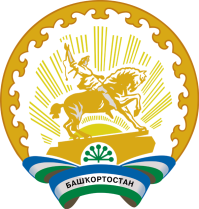 Глава сельского поселения Кандринский сельсоветмуниципального районаТуймазинский районРеспублики Башкортостан452765, село Кандры, ул.Ленина, 16Тел. 8(34782) 4-74-52№ 176от«   21  »ноября2022г.Тип МКД по степени благоустройстваХарактеристика степени благоустройстваРазмер платы за 1 кв.м. общей площади в месяц,Руб./кв.м.1.Многоквартирные дома с централизованной системой отопления1.Многоквартирные дома с централизованной системой отопления1.Многоквартирные дома с централизованной системой отопления1.1.МКД от 1 до 2 этажей без мусоропроводов, без лифтов17,421.2.МКД 3 этажа без мусоропроводов, без лифтов16,911.3МКД от 4 до 5 этажей без мусоропроводов, без лифтов16,982.Многоквартирные дома с индивидуальным отоплением2.Многоквартирные дома с индивидуальным отоплением2.Многоквартирные дома с индивидуальным отоплением2.1.МКД от 1 до 3 этажей без мусоропроводов, без лифтов18,00